О направлении актов по результатам социально-психологического тестированияУважаемые руководители!Необходимо в срок до 30.11.2019г. (тем, кто еще не отправил или, кто пересмотрел результаты СПТ) на электронный адрес mnm@uoura.ru:направить в скан-варианте акты результатов СПТ (приложение 12, 13 смотрите – методические рекомендации по подготовке и проведению социально-психологического тестирования лиц, обучающихся в общеобразовательных организациях и профессиональных образовательных организациях, а также в образовательных организациях высшего образования, расположенных на территории Иркутской области – во вложении) на электронный адрес: mnm@uoura.ru (Масловой Н.М.).передать в организацию здравоохранения (в Усольский филиал ОГБУЗ «Иркутский областной психоневрологический  диспансер» по адресу: г.Усолье-Сибирское, ул. Крестьянина, 2; приемная): - акт передачи СПТ (приложение 18 смотрите – методические рекомендации по подготовке и проведению социально-психологического тестирования лиц, обучающихся в общеобразовательных организациях и профессиональных образовательных организациях, а также в образовательных организациях высшего образования, расположенных на территории Иркутской области – во вложении) (Второй экземпляр акта передачи результатов за подписью принявшего и печатью организации здравоохранения направить в сканированном виде на почту mnm@uoura.ru (Масловой Н.М.);Прошу взять под контроль данный вопрос!Председатель                                                          Н.Г. ТатарниковаИсп. Маслова Н.М.8(39543)36072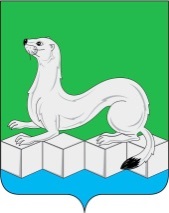 КОМИТЕТ ПО ОБРАЗОВАНИЮМуниципального районаУсольского районного муниципального образования100, р.п. Белореченский, Усольский район, Иркутская область, 665479тел./факс (839543)  3-60-75. Е-mail: komitet@uoura.ru ОКПО   02106205, ОГРН 1023802142869, ИНН 3840002922,  КПП 381901001 КОМИТЕТ ПО ОБРАЗОВАНИЮМуниципального районаУсольского районного муниципального образования100, р.п. Белореченский, Усольский район, Иркутская область, 665479тел./факс (839543)  3-60-75. Е-mail: komitet@uoura.ru ОКПО   02106205, ОГРН 1023802142869, ИНН 3840002922,  КПП 381901001 26.11.2019 г № 7/Руководителям ОО